Oxford Physics 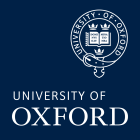 ‘Speakers in Schools’ booking form Talk details Online events onlyPTOIn-person events onlyPlease return the completed form to: schools.liaison@physics.ox.ac.ukSafeguarding guidelines Speakers should be made aware of the schools’ visitor policies for safeguarding, first aid and emergency evacuations.  All speakers should be accompanied by a member of teaching staff within schools and should not be left alone with pupils/children as our speakers are not trained in looking after children and they may not have undertaken a DBS check.If a speaker finds they are alone with pupils/children they should immediately report to a member of staff or reception. Online chat and Q&As during talks should be moderated by a teacher. A risk assessment for Speakers for Schools is available on request.Distance to eventSpeakers are more able to visit schools which are within an hour’s travel of the University and schools that are a considerable distance from the University may be asked to contribute toward travel and/or accommodation costs. School detailsNameSchool detailsAddressSchool detailsPost codeContact teacher NameContact teacher Role Contact teacher EmailContact teacher Telephone numberTalk detailsTalk title (or topic)Talk detailsSpeaker (if applicable)Audience detailsYear group(s)Audience detailsSelection e.g. whole year group, G&T, after school activity etc. Audience detailsAudience numberAudience detailsHow interactive does the session need to be?Request1st choice: DateRequest1st choice: Time period including time for questionRequest2nd choice: DateRequest2nd choice: Time period including time for questionRequest3rd choice: DateRequest3rd choice: Time period including time for questionFormatWould you prefer this activity to be delivered online (i.e. via Zoom) or in-person?Online format What platform would you prefer for presenting? (e.g. Zoom, Teams, Google)Online format Could students also have access to individual mobile devices (i.e. tablets or phones) with internet access? (y/n)Online format Could students also have access to individual computers with internet access? (y/n)Online format Could we arrange a time to do a test run of the technology before the session?Room set-up Is there access to the room before the activity?Room set-up Will there be a projector and screen? (y/n)Room set-up Will there be a laptop or computer? (y/n)Room set-up Could the speaker gain access to the internet on their own device?Travel Is there parking available? (y/n)Travel Nearest/most convenient train station from OxfordTravel Distance/time from station and/or availability of taxiTravel Suggested time before activity to arrive at school (with approx. 20min set-up)Refreshments Will refreshments be made available for the speaker? (if applicable)